.Intro: Pre + 8 - Bpm: 88 (176)[1-8]: Right SIDE TOE STRUT, Left CROSS TOE STRUT, Right MAMBO CROSS, Left SIDE TOE STRUT, Right CROSS TOE STRUT, Left MAMBO CROSS ¼ TURN.[9-16]: Right & Left Diagonal SHUFFLES, Right CHARLESTON.[17-24]: Right POINT X 2, BEHIND, SIDE, CROSS, Left POINT X 2, BEHIND, ¼ TURN, STEP.[25-32]: Right MAMBO ROCK, L-R-L RUN BACK, Right COASTER STEP, Left MAMBO CROSS ¼ TURN.START AGAINRESTARTS: During walls thirty and seventh 3 & 7, dance until count 8 and start again from the beginning. (you are facing on walls 9:00 & 3:00)Like You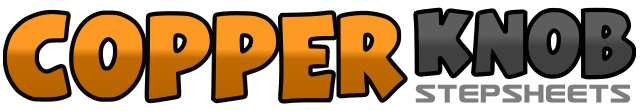 .......Count:64Wall:4Level:High Beginner.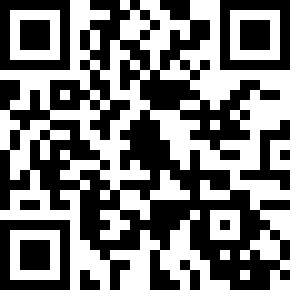 Choreographer:Chatti the Valley (ES) & Mary The Valley (ES) - April 2018Chatti the Valley (ES) & Mary The Valley (ES) - April 2018Chatti the Valley (ES) & Mary The Valley (ES) - April 2018Chatti the Valley (ES) & Mary The Valley (ES) - April 2018Chatti the Valley (ES) & Mary The Valley (ES) - April 2018.Music:"Quiero Ser Como Tu" de O.T. Version"Quiero Ser Como Tu" de O.T. Version"Quiero Ser Como Tu" de O.T. Version"Quiero Ser Como Tu" de O.T. Version"Quiero Ser Como Tu" de O.T. Version........1Touch right toe to right side&Drop heel and complete the step2Cross left toe over right foot&Drop heel and complete the step3Step right to right side&Recover weight on left foot4Cross right over left5Touch left toe to left side&Drop heel and complete the step6Cross right toe over left foot&Drop heel and complete the step7Step left to left side&¼ turn right, recover weight on right foot (3:00)8Step forward on left1Step right forward diagonal right&Step left beside right foot2Step right forward diagonal right3Step left forward diagonal left&Step right beside left foot4Step left forward diagonal left5Touch right toe forward6Step right back7Touch left toe back8Step left forward1Touch right toe to right side2Touch right toe to right side3Step right behind left foot&Step left to left side4Cross right over left5Touch left toe to left side6Touch left toe to left side7Step left behind right foot&¼ turn right, step right forward (6:00)8Step left forward1Step right forward&Recover weight on left foot2Step right back3Step left back&Step right back4Step left back5Step right back&Step left back, beside right foot6Step right forward7Step left forward&¼ turn right, weight on right foot (9:00)8Cross left over right